Ո Ր Ո Շ ՈՒ Մ23 հունիսի 2021 թվականի   N 764-Ա ՄԽԻԹԱՐ ԵՎ ՀՐԱՉՅԱ ՓԱՐԱՄԱԶՅԱՆՆԵՐԻՆ ՊԱՏԿԱՆՈՂ ԳՈՒՅՔԸ ՕՏԱՐԵԼՈՒ ԹՈՒՅԼՏՎՈՒԹՅՈՒՆ ՏԱԼՈՒ ՄԱՍԻՆՂեկավարվելով «Տեղական ինքնակառավարման մասին» ՀՀ օրենքի 36-րդ հոդվածի  2-րդ մասի 2-րդ կետով, ՀՀ քաղաքացիական օրենսգրքի 39-րդ հոդվածի 2-րդ մասով, ՀՀ ընտանեկան օրենսգրքի 47-րդ հոդվածի 3-րդ մասով և հաշվի առնելով Կապան համայնքի Բաղաբերդ թաղամասի թիվ 27/1 շենքի թիվ 6 բնակարանի բնակիչ Ստելլա Համբարձումյանի դիմումը, որպես Կապան համայնքի խնամակալության և հոգաբարձության մարմին՝  որոշում եմ․Թույլատրել Կապան համայնքի բնակիչ Ստելլա Սմբատի Համբարձումյանին /անձնագիր AS 0533532, տրված 27.02.2019թ. 041-ի կողմից/ օտարել ընդհանուր բաժնային սեփականության իրավունքով իր երեխաներին՝ Հրաչյա Արշակի Փարամազյանին  /ծնված 04.09.2009թ., ծննդյան վկայական ԱԲ 026882/ և Մխիթար Արշակի Փարամազյանին /ծնված 06․09․2016թ․, ծննդյան վկայական ԱԲ 507614/ պատկանող գույքը՝ Կոտայքի մարզի Քասախ համայնքի Հ․ Թումանյան փողոց թիվ 11/2 հասցեում գտնվող 0,0406հա ընդհանուր մակերեսով հողամասի  1/6-ական բաժնեմասերը: ՀԱՄԱՅՆՔԻ ՂԵԿԱՎԱՐ                                      ԳԵՎՈՐԳ ՓԱՐՍՅԱՆ2021թ. հունիսի  23
ք. Կապան
ՀԱՅԱՍՏԱՆԻ ՀԱՆՐԱՊԵՏՈՒԹՅԱՆ ԿԱՊԱՆ ՀԱՄԱՅՆՔԻ ՂԵԿԱՎԱՐ
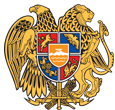 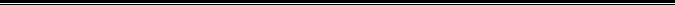 Հայաստանի Հանրապետության Սյունիքի մարզի Կապան համայնք 
ՀՀ, Սյունիքի մարզ, ք. Կապան, +374-285-42036, 060521818, kapan.syuniq@mta.gov.am